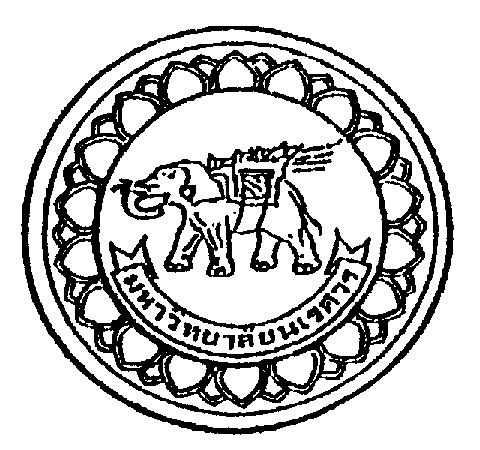 The Graduate School, Naresuan UniversityChange Appointment of Advisory Committee 1.  Student Name  (Mr., Mrs., Miss)……………… ………………….…….NU.ID……………………      Program 	 	Master’s Degree…………….......................	Program…………………………….		 	Doctoral Degree…………………………....   Program……………………….……            Field of study…………………………………………………Faculty/Collage.......................................    Thesis Title :  (Thai)………………………………………………………………………………….…     …………………………………………………………………………………..………………………		   (English)…………………..…………………………..…………………… ……………     …………………………………………………………………………………..……………………… 2.  Need approval to          Add          Cancel	 Change   advisory committee     From (Former member of the committee)    	 1. Name........……………………….……..….		(Signature)……………….………….……..Advisor	 2. Name.......………………………………….		(Signature)……………………….…….Co-Advisor	 3. Name.......………………………………….		(Signature)……………………….…….Co-Advisor	 4. Name.......………………………………….		(Signature)……………………….…….Co-Advisor    To (New member of the committee)	 1. Advisor name…………………………………Academic position..………..………………………Master’s Degree ………………………...........………Program……………..……….…………… Doctoral Degree …………………..........…………… Program…………..……………...………..Department................................................................ Faculty...........................................................            Publications in the last 3 years:..…….papers           No publication            Appointed as member of the Graduate School          Present number of advisee…………..    Co-Advisor name (1-2 Co-Advisors for Master Student, 2-3 Co- Advisors for Doctoral Student)         2.1 Co – Advisor’s name………………….…….. Academic position ……………………….....         The highest Degree……………….………….........  Field……………………..………….….                     Work Address.............................................................................................................................		 Appointed as member of Graduate School              Present number of advisees………….2.2  Co – Advisor’s name………………………….. Academic position ……………...………...  The highest Degree…………………………......  Field……………………..…….…………..                            Work Address.............................................................................................................................                         Appointed as member of Graduate School	  Present number of advisees……………..... - 2 -2.3  Co – Advisor’s name……………………….. Academic position …………………………...       The highest Degree…………………………......  Field……………………..…….…………..                            Work Address.............................................................................................................................                         Appointed as member of Graduate School	  Present number of advisees……………..... Agreement to serve as Advisory Committee of (name of student)………………………..……Signature…………………………Advisor         Signature …………….…..…………Co-AdvisorSignature…………………………Advisor         Signature …………….…..…………Co-AdvisorPlease Note: If any external member of Advisory Committee is not appointed as the Graduate School member by the Graduate School, please first submit CV. for consideration by the Graduate School. 3.  The reason for changing......................................................................................................................       …………………………………………………………………………………………………………Student Signature…………….………………... (……………………..………)							Tel..................................................                                                                                                                Date….……/…………/…..…..…4.  Decision of Head of the Department	Approved          Disapproved; reason...……………………..………………..……..…………..…Signature…………….………………...(……………………..………)                                                     Head of the Department…………………………….Date….……/…………/…..…..…5.  Decision of the Dean of Faculty	Approved          Disapproved; reason...……………………..………………..……..…………..…Signature…………….………………... (……………………..………)                                                     Dean of the Faculty..…………………………….                                                                                                                Date….……/…………/…..…..…- 3 -6.  Check – list and Graduate School Staff Note    	  Publications in the last 3 years..…….papers          No publication	  Relatable degree and field of study		          No Relatable degree and field of study	  Appointed as member of the Graduate School       Not appointed as member of the Graduate School       	  Present number of advisee………………….         This student is the……...student                                                                                                (number of students) Approved    Must be approved by the Graduate Committee Disapproved; reason.............................................................................................................  Signature…………….………………... (……………………..………)                                                                                                                Date….……/…………/…..…..…7.  Approval from Associate Dean for Academic Affairs of the Graduate School           	     Approved             	 Must be approved by the Graduate Committee           	     Disapproved; reason…..…………………………………….……..……………………………  Signature…………….………………... (……………………..………)                                                                                                                Date….……/…………/…..…..…8.  Approval from Dean of the Graduate School           	     Approved            	 Must be approved by the Graduate Committee           	     Disapproved; reason....…………………………………………….……………………………						  Signature…………….………………... (……………………..………)                                                                                                                Date….……/…………/…..…..…